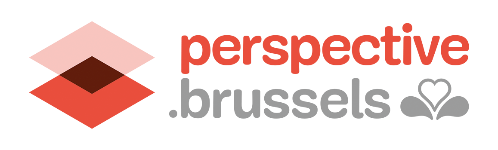 EVALUATIEFORMULIERProgramma Preventie Schoolverzuim (PPS) – 2020-2021A/ IdentificatiegegevensHet is noodzakelijk dat de evaluatie wordt georganiseerd met de betrokken partners: Directie, pedagogisch team, leerlingen, verenigingen, tussenkomende partij(en), ouders, eventuele federaties, opdat de evaluatie zou toelaten een balans op te stellen, vaststellingen te doen en andere eventuele nuttige perspectieven te bepalen voor de in overweging te nemen positieve correcties.1. Titel van het project: 2. Projectdrager: enkel in te vullen in geval van wijziging3. Projectpartners (in voorkomend geval): enkel in te vullen in geval van wijziging van partnerschapPartnerschap 1:Partnerschap 2:4. Wijziging van partnerschap: toelichting5. Gegevens over de schoolinstelling: 6. Gegevens betreffende het project: doelgroep.B/ Beschrijving van de gevoerde acties 1. Beschrijving van de activiteiten & planningLijst of tabel met de vermelding van alle uitgevoerde acties.2. Aanpassing van de activiteiten & planning2.1 Is het u gelukt de planning en de in het formulier van kandidaatstelling voorgestelde activiteiten te respecteren (van 1/9/2020 tot en met 30/6/2021)?Indien niet, voorstelling van de elementen die een verklaring bieden voor de vertragingen die zijn opgetreden (voorzienbaar, vermijdbaar?), de gewijzigde activiteiten en gevolg van deze vertragingen/wijzigingen.2.2 Prestaties voorzien in het project dat werd goedgekeurd door het BHG en die niet worden gerealiseerd tussen 1/9 en 30/6, die niet kunnen worden uitgesteld en niet kunnen worden geannuleerd gebaseerd op een engagement dat werd genomen voor de crisis (explicaties): C/ Indicatoren en doelstellingen1. Projectindicatoren Beschrijving van de specifieke indicatoren van uw project Werden de indicatoren bereikt? Beschrijf in welke mate de indicatoren (vermeld in punt 1.1.) werden bereikt/verwezenlijkt. Of, desgevallend, waarom ze niet werden bereikt/verwezenlijkt.Doelstellingen van het project Beschrijving van de doelstellingen in het kader waarvan uw project is opgenomen:Werden de doelstellingen bereikt? Beschrijf in welke mate de doelstellingen (vermeld in punt 2.1.) werden bereikt/verwezenlijkt. Of, desgevallend, waarom ze niet werden bereikt/verwezenlijkt.D/ Conclusie en vooruitzichten  Welke concrete mogelijkheden voor verlenging ziet u voor 2021-2024? (voorziene evoluties, op te lossen problemen, risico's …)GemeenteDossierreferentie (belangrijk!)Bedrag van de toegekende subsidie Naam van de schoolinstellingAdresPostcode GemeenteNaam en voornaam van de directieVaste telefoonMobiele telefoonE-mailNaam en voornaam van de persoon belast met de coördinatie of de follow-up van het PPS-projectVaste telefoonMobiele telefoonE-mailFunctie (bijv. directeur, leerkracht, bemiddelaar, opvoeder)Wijziging van partnerschapVolledige naam van de organisatieRechtsvormAdresWettelijke vertegenwoordiger + titelVaste telefoonMobiele telefoonE-mailWijziging van partnerschapVolledige naam van de organisatieRechtsvormAdresWettelijke vertegenwoordiger + titelVaste telefoonMobiele telefoonE-mailAantal leerlingen - schooljaar 2020-2021Aantal vrouwelijke leerlingen - schooljaar 2020-2021Aantal leerlingen in situatie van schooluitval - schooljaar 2020-2021:9 dagen halve dagen onwettige afwezigheid (Franstalig lager onderwijs)10 halve dagen onwettige afwezigheid (Franstalig secundair onderwijs)Aantal leerlingen met ten minste één jaar schoolachterstand - schooljaar 2020-2021.Aantal leerlingen dat deelnam aan het project 2020-2021Aantal vrouwelijke leerlingen dat deelnam aan het project 2020-2021Fase/activiteit september 2020 tot juni 2021Beschrijving en opmerkingenBeginEindeFrequentieVoorbereidingsfaseBv.: partnerschapsvergaderingUitwisselingen over de organisatie van het project09/202011/2020…Begin van de activiteiten…Doelstelling 1. Het maatschappelijk weefsel in de wijk versterkenDoelstelling 2. Zorgen voor een vlottere overgang op cruciale momenten in het schooltrajectDoelstelling 3: De psychosociale betrokkenheid van kinderen en jongeren vergrotenDoelstelling 4: De pedagogische betrokkenheid van kinderen en jongeren bevorderenDoelstelling 5: De relaties tussen leerling, gezin en school herstellen